ПОПОВ ДМИТРИЙ ДЕМЬЯНОВИЧ                                                                                                                                                                             ВОЕННОМУ КОМИССАРУ ГРОДНЕНСКОЙ ОБЛАСТИ 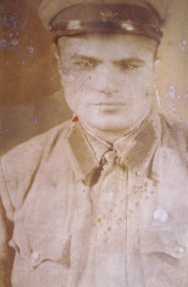 от АБРАМОВОЙ Кетеван Христофоровны, проживающей по адресу: 668530  Республика Тыва Тоджинский район Тоора-Хем Енисейская 87 кв 2 , телефон - домашний  +739450 21316,    билайн +79620601613 и мтс +79133520285, электр.почта: ketevan.abramova.68@mail.ru    родилась и выросла в Гардабанском районе г. Тбилиси Грузинской ССР).                                                                               Уважаемый  ВОЕННЫЙ КОМИССАР  Александр Владимирович!!!                                                                              Извините, что отнимаю ВАШЕ время. Прошу ВАС помочь мне в поиске ДЯДИ (мамин родной брат) не вернувшегося с ВОВ, ПОПОВА Дмитрия Демьяновича, 1919 – 1921 года рождения, уроженца села Еди-Килиса Цалкинского района Тбилисской области Грузинской ССР.  В 1938 году мой ДЯДЯ был призван Цалкинским РВК Цалкинского района Грузинской ССР на срочную службу и попал служить (по словам 85 летней мамы,  проживаюшей в Греции) в г.Гродно (Беларусия).  За три  месяца до окончания срочной службы(предположительно в марте 1941 г., это чисто мое предположение) его отправляют служить в г.Грозный, откуда родные получают последнее письмо. А с началом  ВОВ естественно ни о каком увольнении из КА не могло идти и речи и, повторюсь с началом ВОВ связь прекратилась полостью и до сегодняшнего дня судьба его не известна.. Я, конечно не питаю илюзий, но вдруг.  У меня только одна (правда вопросов много) ПРОСЬБА, посмотрите или посоветуйте пожалуйста куда мне обратится, чтоб узнать в какой в/части (номер) он мог проходить службу в  1938 – 1941 гг., какие в/части дислоцировались в то время в ГРОДНО и ОБЛАСТИ и почему за три месяца до окончания срочной службы его направляют в Грозный. За три месяца до начала ВОВ мы не знаем про ДЯДЮ ничего и вот на склоне лет по просьбе МАМЫ я хочу хоть что-то узнать (если погиб – место гибели, если нет .....по возможности проследить его путь). Без изначальных данных я даже запросы в ЦАМО не могу отправить, а в базе данных ОБД среди погибших я его не нашла . В Грузию по месту призыва я отправила запросы, но учитывая прошлую переписку я, с середины 2010 года и по сей день  никакого ответа не получила. При положительном ответе прошу ВАС выслать мне все, что с этим связано, любая мелочь, любая выписка для меня важны. Дайте мне хоть какую-либо зацепку для дальнейшего поиска. Буду ждать любую информацию.  Спасибо большое и извините за отём ВАШЕГО времени. С уважением АБРАМОВА  К.Х..                                                                                